L’Union Nationale des Associations Autonomes de Parents d'Elèves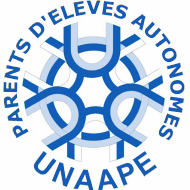 BEE-UNAAPEAssemblée Générale AnnuelleMardi 20 septembre 2016à 20h30au collège Montesquieu de BeauchampParents d’élèves, L’UNAAPE est la troisième organisation nationale de parents d’élèves de l’enseignement public. Notre association n’est pas une fédération mais une union pluraliste, ouverte aux débats d’idées, indépendante de toute idéologie, de tout mouvement politique, syndical et religieux.Notre AG sera précédée d’une réunion d’information visant à vous faire connaître l’ensemble de nos activités et de nos projets. Il sera possible, ce soir-là, d’adhérer à l’association (cotisation 12€/an), de vous inscrire sur les listes présentées  pour les élections de parents d’élèves du 7 ou 8 octobre 2016. Si vous ne pouvez pas venir, des bulletins d’adhésion sont à votre disposition à l’accueil de votre établissement ou sur nos sites d’informations Unaape. N’hésitez pas à nous contacter… Parents, soyez acteurs de la vie scolaire de vos enfants, VENEZ NOMBREUX !